 اینجانب: ..................................................... دانشجوی کارشناسی ارشد / دکتری  رشته تحصیلی............................................. 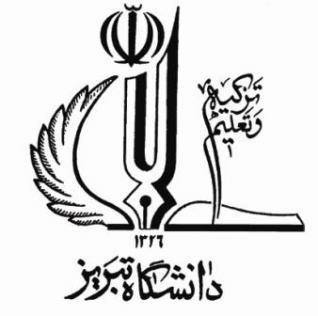 به شماره دانشجویی: ............................. ورودی مهر/ بهمن  سالتحصیلی .....-......13پردیس  های دانشگاه تبریز  می باشم.خلاصه درخواست: .............................................................................................................................................................................................................................................................................................................................................................................................................................................................................................................................................................................................................................................................................................................................................................................................................................................................................................................................................................................................................................................................................................................................شماره همراه دانشجو ....................................         شماره تلفن ثابت    ......................................                         امضای دانشجوآ-1 : درخواست دانشجونظر کارشناس آموزش پردیس :.............................................................................                                                                                                                                        نام و امضاء کارشناسنظر مدیر گروه :...............................................................................................                                                                                                                                                                             مهر و امضاء مدیرگروهنظر امور مالی :.................................................................................................................................................................                                                                                                                                     مهر و امضاء مسئول وصول شهریهنظر مدیریت آموزشی و تحصیلات تکمیلی پردیس :.....................................................................................................................................................................................................................................................  امضاءمدیریت امور آموزشینتیجه بررسی شورا :......................................................................................................................تاریخ و امضاء کارشناس 